                                 Střední škola, základní škola a mateřská škola               pro sluchově postižené, 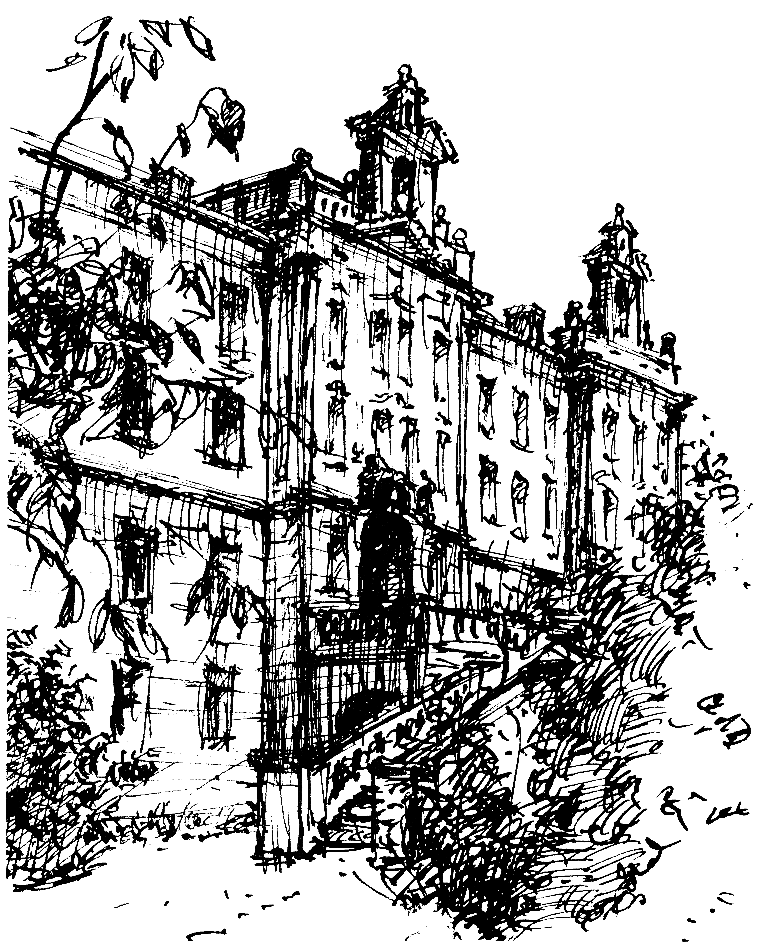                Holečkova 4, Praha 5,Fakultní škola Pedagogické fakulty Univerzity Karlovy v Praze      zve žáky, rodiče i učitele na DEN OTEVŘENÝCH DVEŘÍ,                  který se koná ve čtvrtek 18. 1. 2024                                   od 9:00 do 13:00 hodinv prostorách SOŠ, SOU a OU Holečkova 4, Praha 5 Škola zajišťuje vzdělání v oborech: SOU:  - cukrář                                                                          OU : - cukrářská výroba            - kuchař                                                                                  - kuchařská výroba           - pekař                                                                                    - malířské a natěračské služby                                                                                                           - strojní mechanik                                                               -  oděvní služby                SOŠ: - maturitní studium – Hotelnictví -  turismus          - nástavbové maturitní studium – PodnikáníNabízíme : - kvalitní profesní přípravu                      - moderní vybavení cvičných dílen                     - nadstandardní výuku v malých skupinách                     - pro mimopražské žáky ubytování v nových moderních internátech                     - možnost celodenního stravování                     - využití vybavení školy – hřiště, zahrada, tělocvična, posilovna, počítače,                        internet, odborné učebny…Spojení:     – z konečné stanice autobusu 176 na Karlově náměstí (metro „B“) čtyři                        stanice do stanice Kobrova (na znamení), která je přímo u vchodu do                        areálu školy Telefon do školy: 226 299 XXX ústředna: 321, sociální pracovník 319, ředitel: 322 ZŠ: 311,   SŠ: 355,   speciálně pedagogické centrum: 331 http://www.skolaholeckova.cz,  E-mail: skoly.sp@post.czSrdečně přivítáme všechny, kdo se zajímají o možnost studia na našíStřední škole